St Gemma’s Hospice is an equal opportunities employer and endeavours to recruit the best person for each vacancy regardless of gender, race, religion or belief, age, sexual orientation, disability or any other factor irrelevant to the ability to do the job.  Employees are required to follow the Personnel policies and procedures supporting recruitment and selection.  Employee Specification –  Graphic Designer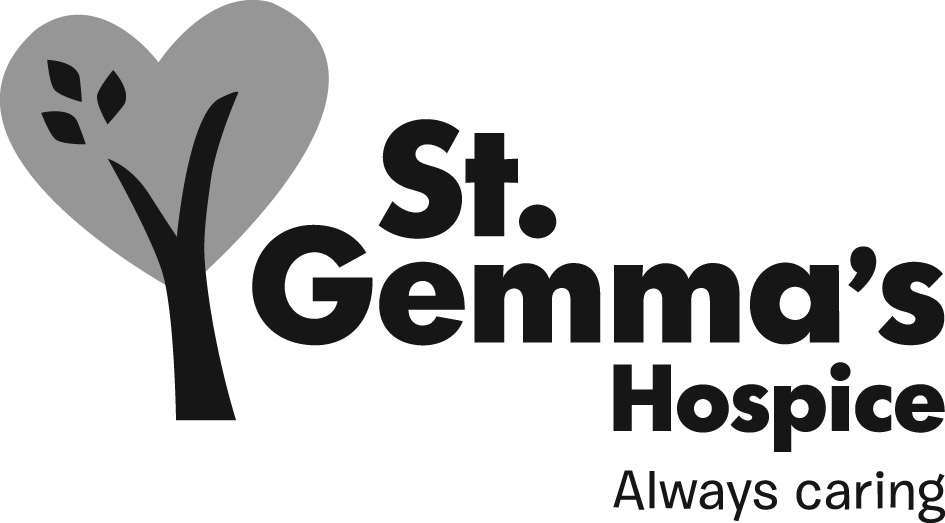 ATTRIBUTESESSENTIALDESIRABLEHOW IDENTIFIEDApplication form = AInterview = IExperienceExcellent design skills in a work environmentA, IPrevious experience in marketing and communicationsA, IAbility to work with people at all levels, internally and externallyIAbility to produce high quality information with specific audiences in mindA, IPrioritise demanding workloads and timescales on own initiativeA, IProviding professional advice and support where neededIKnowledgeCompetent use of graphic design packages such as InDesign, Illustrator etcA, IKnowledge of website management packages such as WordPressA, IKnowledge of working within brand guidelines and protecting brand imageIUnderstanding print processes and making recommendations based on the item to be printed, finish required, budget available etcIQualifications/TrainingFormal graphic design qualification and/or trainingA, ISkills/AbilitiesAble to work alone, on own initiative and without daily supervision IStrong verbal and written communications skillsA, IAble to work to demanding deadlines, prioritising workloadA, IAdaptable writing styleILooking at new trends and developments such as digital animation                          A,IHigh levels of computer literacyA, IAbility to work co-operatively with othersA, IGood time management skillsA, IPersonal AttributesOrganised and self-motivatedA, ICreative and flair for designA, IApproachable, amenable and co-operativeA, I